БИЛЕТ «Техник-электромеханик по лифтам» (5 уровень квалификации)Вопрос № 1Какие индексы присваиваются базисному лифту в парном управлении?Варианты ответов:- А;- Б;- В;- Г;- Д;- Е;- З.Вопрос № 2Дайте определение термину «Резонанс токов».Варианты ответов:- это резонанс при параллельном соединении участков цепи с индуктивным и емкостным характером;- это такой режим электрической цепи, содержащей емкость и индуктивности, при котором общее входное сопротивление или входная проводимость цепи будут чисто вещественными;- это резонанс при последовательном соединении участков цепи с индуктивным и емкостным характером.Вопрос № 3Как называется реле «А-РОН»/«Б-РОН» в электрической схеме парного управления?Варианты ответов:- определения кабины лифта;- реле отключения напряжения;- реле пуска зональное.Вопрос № 4Какая плата изображена на рисунке?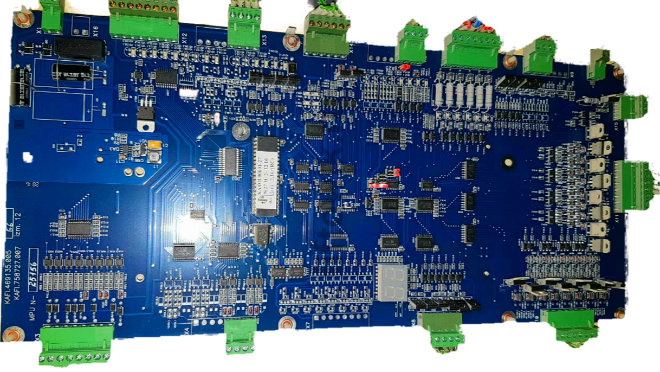 Варианты ответов:- ПК УКЛ;- МПУ УКЛ;- плата контроля фаз;Вопрос № 5Как называется пускатель «КМ3» в шкафе управления УЛ (УМЛ)?Варианты ответов:- пускатель рабочей скорости;- пускатель направления «Вверх»;- пускатель малой скорости.Вопрос № 6Укажите имеющиеся в УСНА основные режимы функционирования. Варианты ответов:- редактирование параметров ДК;- ошибка;- диагностика.Вопрос № 7После происшедших аварий и несчастных случаев, а также при выявлении неоднократных нарушений работниками организации требований нормативных правовых актов по охране труда, проводится?Варианты ответов:- бессрочная проверка знаний;- целевая проверка знаний;- повторная проверка знаний;- внеочередная проверка знаний.Вопрос № 8Что относится к трудовым действиям техника-электромеханика по лифтам 5-го уровня квалификации, согласно Профессионального стандарта?Варианты ответов:- осуществление видеонаблюдения за перемещением пользователей, находящихся внутри лифта;- определение деформаций в металлических конструкциях лифта;- проверка функционирования лифта в режиме нормальной работы.Вопрос № 9Руководство (инструкция) по эксплуатации включает в себя методы безопасной эвакуации людей из кабины?Варианты ответов:- да, включает;- нет, не включает;- по желанию завода-изготовителя.Вопрос № 10Для гидравлических лифтов, не оборудованных дросселем или односторонним дросселем упоры должны останавливать кабину при скорости равной:Варианты ответов:- 110% номинальной скорости;- 115% номинальной скорости;- 120% номинальной скорости;- 125% номинальной скорости.Вопрос № 11Уплотнитель (затвор) на головке гидроцилиндра должен быть заменен при величине утечки масла, вытекающего в расположенном в приямке маслосборнике:Варианты ответов:- более 1-2 л/мин;- более 2-3 л/мин;- более 3-4 л/мин;- более 4-5 л/мин.Вопрос № 12Укажите средний срок службы канатоведущего шкива?Варианты ответов:- 2,5 года;- 5 лет;- 7,5 лет;- 10 лет;- 12,5 лет;- 15 лет;- 25 лет.Вопрос № 13При рубке металла зубилом следует работать в?Варианты ответов:+ защитных очках и рукавицах;- фартуке и перчатках;- специальном отгороженном помещении.Вопрос № 14Что не входит в периодическое техническое освидетельствование?Варианты ответов:- проверка освещённости оборудования в МП;- проверка герметичности гидроцилиндра и трубопровода на лифте с гидравлическим приводом;- проверка соблюдения требований к безопасной эксплуатации лифта в период назначенного срока службы;- проверка функционирования лифта;- проверка функционирования устройств безопасности лифта.Вопрос № 15Движение в режиме «Ревизия» в устройстве управления УКЛ осуществляется:Варианты ответов:- на большой скорости;- на малой скорости;- на специальной скорости.Вопрос № 16 К наружным электромонтажным работам относятся:Варианты ответов:- монтаж заземления;- разметка;- устройство штробов для проводки.Вопрос № 17Низкотемпературная пайка происходит при нагреве припоя:Варианты ответов:- до 300 °C;- до 350 °C;- до 450 °C;- до 500 °C.Вопрос № 18Испытание способности срабатывания ограничителя скорости проводят путем:Варианты ответов:- переустановки каната ОС в ручей малого диаметра и пуском кабины с верхнего этажа вниз;- пуском кабины с верхнего этажа вниз и нажатием на кнопку "СТОП" экстренной остановки кабины лифта;- пуском кабины с верхнего этажа вниз и принудительным приведением в действие ограничителя скорости;- переустановки каната ОС в ручей малого диаметра и пуском кабины с нижнего этажа вверх.Вопрос № 19Укажите правильный принцип управления преобразователем частоты?Варианты ответов:- метод матричного управления;- метод векторного управления - по заранее заданной характеристике зависимости мощности от напряжения.Вопрос № 20Для какого напряжения использую ВВГ кабели?Варианты ответов:- до 220 В;- до 380 В;- до 660 В;- до 1000 В;- свыше 1000 В;